DOBER TEKPRIDRŽUJEMO SI PRAVICODO SPREMEMBE JEDILNIKA ZARADI DOBAVE SUROVIN DOBAVITELJEV in PRILAGODTIVE JEDILNIKA STAROSTI OTROK. DNEVNO JE OTROKOM NA VOLJO VODA ALI ČAJ.Z zeleni pisavo: LOKALNO PRIDELANOZ rumeno pisavo: PRIPRAVLJENO V KUHINJILEGENDA: snovi ali proizvodi, ki povzročajo alergijo ali preobčutljivost:G. Žita, ki vsebujejo gluten, R. Raki in proizvodi iz rakov, J. Jajca in proizvodi iz jajc, Ri. Ribe in proizvodi iz rib, A. Arašid (kikiriki) in proizvodi iz arašidov, S. Zrnje soje inproizvodi iz soje, L. Mleko in mlečni izdelki (vsebujejo laktozo), O. Oreški, Z. Listna zelena in proizvodi iz nje, Go. Gorčično seme ali proizvodi iz njega, Se. Sezamovo seme ali proizvodi iz njega, Ž. Žveplov dioksid ali sulfiti v koncentraciji (več kot 10 mg/kg ali 10 mg/l glede na skupni SO2), B. Volčji bob in proizvodi iz njega, M. Mehkužci in proizvodi iz njih.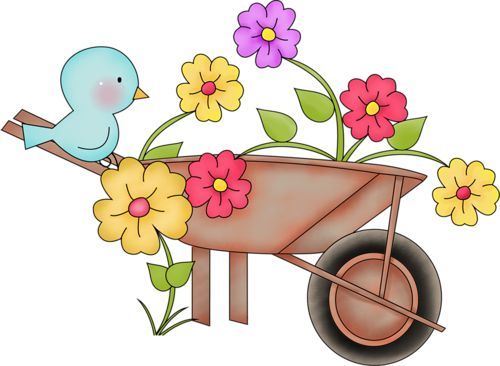 DOBER TEK PRIDRŽUJEMO SI PRAVICODO SPREMEMBE JEDILNIKA ZARADI DOBAVE SUROVIN DOBAVITELJEV in PRILAGODTIVE JEDILNIKA STAROSTI OTROK. DNEVNO JE OTROKOM NA VOLJO VODA ALI ČAJ.Z zeleni pisavo: LOKALNO PRIDELANOZ rumeno pisavo: PRIPRAVLJENO V KUHINJILEGENDA: snovi ali proizvodi, ki povzročajo alergijo ali preobčutljivost:G. Žita, ki vsebujejo gluten, R. Raki in proizvodi iz rakov, J. Jajca in proizvodi iz jajc, Ri. Ribe in proizvodi iz rib, A. Arašid (kikiriki) in proizvodi iz arašidov, S. Zrnje soje inproizvodi iz soje, L. Mleko in mlečni izdelki (vsebujejo laktozo), O. Oreški, Z. Listna zelena in proizvodi iz nje, Go. Gorčično seme ali proizvodi iz njega, Se. Sezamovo seme ali proizvodi iz njega, Ž. Žveplov dioksid ali sulfiti v koncentraciji (več kot 10 mg/kg ali 10 mg/l glede na skupni SO2), B. Volčji bob in proizvodi iz njega, M. Mehkužci in proizvodi iz njih.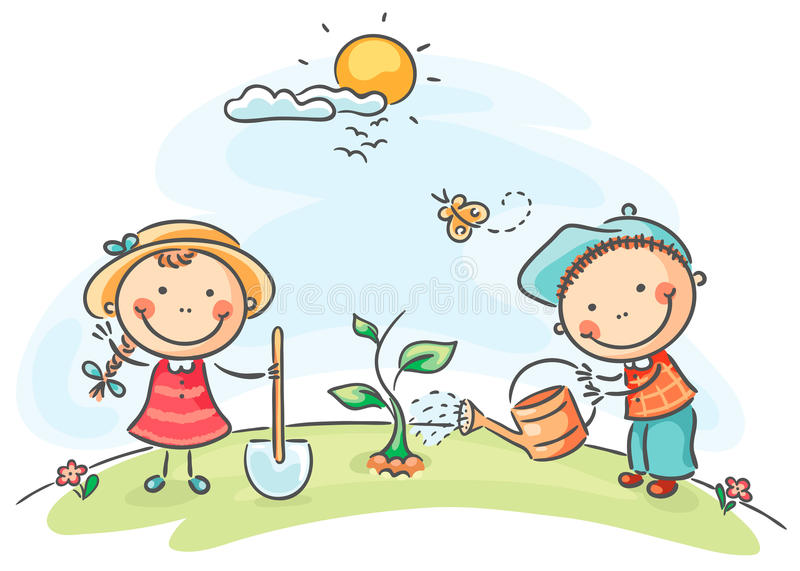 DOBER TEK PRIDRŽUJEMO SI PRAVICODO SPREMEMBE JEDILNIKA ZARADI DOBAVE SUROVIN DOBAVITELJEV in PRILAGODTIVE JEDILNIKA STAROSTI OTROK. DNEVNO JE OTROKOM NA VOLJO VODA ALI ČAJ.Z zeleni pisavo: LOKALNO PRIDELANOZ rumeno pisavo: PRIPRAVLJENO V KUHINJILEGENDA: snovi ali proizvodi, ki povzročajo alergijo ali preobčutljivost:G. Žita, ki vsebujejo gluten, R. Raki in proizvodi iz rakov, J. Jajca in proizvodi iz jajc, Ri. Ribe in proizvodi iz rib, A. Arašid (kikiriki) in proizvodi iz arašidov, S. Zrnje soje inproizvodi iz soje, L. Mleko in mlečni izdelki (vsebujejo laktozo), O. Oreški, Z. Listna zelena in proizvodi iz nje, Go. Gorčično seme ali proizvodi iz njega, Se. Sezamovo seme ali proizvodi iz njega, Ž. Žveplov dioksid ali sulfiti v koncentraciji (več kot 10 mg/kg ali 10 mg/l glede na skupni SO2), B. Volčji bob in proizvodi iz njega, M. Mehkužci in proizvodi iz njih.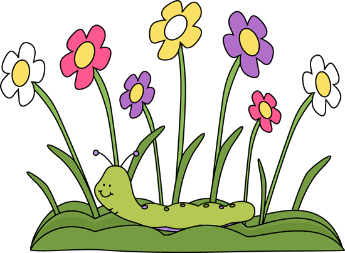 DOBER TEK PRIDRŽUJEMO SI PRAVICODO SPREMEMBE JEDILNIKA ZARADI DOBAVE SUROVIN DOBAVITELJEV in PRILAGODTIVE JEDILNIKA STAROSTI OTROK. DNEVNO JE OTROKOM NA VOLJO VODA ALI ČAJ.Z zeleni pisavo: LOKALNO PRIDELANOZ rumeno pisavo: PRIPRAVLJENO V KUHINJILEGENDA: snovi ali proizvodi, ki povzročajo alergijo ali preobčutljivost:G. Žita, ki vsebujejo gluten, R. Raki in proizvodi iz rakov, J. Jajca in proizvodi iz jajc, Ri. Ribe in proizvodi iz rib, A. Arašid (kikiriki) in proizvodi iz arašidov, S. Zrnje soje inproizvodi iz soje, L. Mleko in mlečni izdelki (vsebujejo laktozo), O. Oreški, Z. Listna zelena in proizvodi iz nje, Go. Gorčično seme ali proizvodi iz njega, Se. Sezamovo seme ali proizvodi iz njega, Ž. Žveplov dioksid ali sulfiti v koncentraciji (več kot 10 mg/kg ali 10 mg/l glede na skupni SO2), B. Volčji bob in proizvodi iz njega, M. Mehkužci in proizvodi iz njih.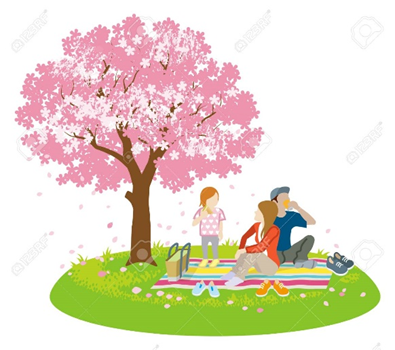 DANZAJTRKKOSILOPOPOLDANSKA MALICAPon1.3Koruzni kruh(G, S), maslo(L) in med,  planinski čaj, klementinaGrahova juha, paniran piščančji zrezek s semeni (G, S, J, Se), pirina rižota s korenčkom, mešana solataOvseni kruh (G,S), čokoladni namaz(O, L, G), mleko(L), sliva ringloTor2.3Carski praženec z EKO DOMAČIM MLEKOM (G, J, L), EKO višnjeva marmelada, sadni smoothieBREZMESNI DANČesnova krem juha (L), RIBJI POLPETI (Ri, G, J), masleni krompir s peteršiljem, solata iz fižola in čebuleJabolčni žepek(G, S), sadni čajSre3.3Sezamova bombetka (G, S, Se), piščančja prsa salama, sir (L), kisle kumare, zeliščni čaj z medomPiščančja obara z žličniki(G), rženi kruh (G, S), DOMAČE PUDINGOVO PECIVO (G, L), 100 % jabolčni sokMakova štručka (G, S), tekoči sadni  jogurt (L)Čet4.3Temna sirova štručka (G, S), DOMAČ SADNI JOGURT (L), bananaBistra juha z zeleno in fritati (G, J), puranje meso v omaki (G), njoki (G, J), endivija z rdečim radičemČrni kruh(G, S), jetrna pašteta, kisla kumarica, planinski čajPet5.3EKO PIRIN ZDROB (G, L), posip s čokolado in cimetom, mlečni kruh z rozinami (G, L, S), hruškaGoveja juha z rezanci (G, Z), kuhana govedina, pire krompir, špinača Polnozrnati kruh(G, S),  rezina sira (L), kisla kumarica, 100 % jabolčni sokDANZAJTRKKOSILO POPOLDANSKA MALICAPon8.3DOMAČI RŽENI KOLAČ(G),  pašteta, pečena paprika, zeliščni čaj z limonoSegedin z svinjino, krompir v kosih, DOMAČE SKUTINO PECIVO (G, S, J)Sirova štručka (G, S,L), sadni krožnikTor9.3Polnozrnati kruh (G, S), kisla smetana (L), BIO MARELIČNA MARMELADA, čaj, hruškaBREZMESNI DANKostna juha s korenčkom(G, J), ribji file (G, Ri), riž s korenčkom (G, J,L), zelje v solati Rženi kruh(G, S, ), čokoladni namaz(G, L, O), bananaSre10.3JAJČNI NAMAZ (L, J), temni kruh (G, S), paprika, zeliščni čaj z medomPrežganka (J, G), špageti (G), z boloneze omako(G), ribani sir (L), rdeča pesaSadni jogurt(L) maslen rogljiček (G, S, L)Čet11.3Polnozrnata štručka (G, S) hrenovka, gorčica (Go), čaj, kiviCvetačna juha, Puranji zrezki v naravni omaki, pečen krompir, motovilec v solatiPolnjen kvašen rogljiček(G), sadni jogurt (L)Pet12.3Mlečni močnik (G, L), čokoladni posip (G), hruškaRičet s prekajenim mesom (G), črni kruh (G,S), DOMAČA ČOKOLADNA RULADA (G, J, L)Polnozrnat kruh (G, S) tunin namaz (Ri, L), sveža paprikaDANZAJTRKKOSILOPOPOLDANSKA MALICAPon15.3Sendvič(G, S,L)-polnozrnata štručka, rezina sira, piščančja prsa salama, kisla paprika, 100% jabolčni sokČista zelenjavna juha z zvezdicami (G, Z), kašnice (G), matevž, kisla repaMakova štručka(G, S),skuta s podloženim sadjem(L)Tor16.3DOMAČA SEZAMOVA PLETENA ŠTRUČKA (G), DOMAČ PUDING (G, L), jabolkoBREZMESNI DANMinjonska juha (G, J), rižota z lignji, mešana solataRženi kruh(G, S), krem sirni namaz (L), bananaSre17.3Koruzni kruh (G, S), DOMAČ RIBJI NAMAZ (Ri), paprika, BIO sadno zelenjavni sokGolaž, koruzna polenta (G), PRLEŠKA GIBANICA (G, J, L)Črni kruh (G, S), jetrna pašteta(S), kisla paprikaČet18.3Umešana jajčka (J), temni kruh, sadni čaj z limono, hruškaBrokolijeva juha, panirana piščančja bedra (G, L, J), ajdova kaša z gobicami, zelje v solati s fižolomŠtručka(G, S) hrenovka, gorčica(Go), planinski čajPet19.3Mleko (L), BIO POLNOVREDNI CORN FLAKES (G), kraljeva štručka (G, Se), jabolkoGoveja juha z ribano kašo(G, J), svinjska pečenka, dušeno rdeče zelje, mlinci (G)Koruzna žemlja z rezino sira(G, S), kisla kumaricaDANZAJTRKKOSILOPOPOLDANSKA MALICAPon22.3Mlečni riž z DOMAČIM EKO MLEKOM (L), kakavov posip, bananaGobova juha (G, L), pečen piščančja krača, EKO KUS-KUS z zelenjavo, zeljnata solataMlečna pletena (G, S,L),  100 % jabolčni sokTor23.3Pica (G, S, L), sadni čaj z limono, hruškaKrompirjeva omaka s hrenovko(G), DOMAČE MIŠKE (G, S, J), 100 % EKO LIMONADAČrni kruh(G.S), tunina pašteta(Ri), zelena paprika, sadni čajSre24.3Polnozrnat kruh (G, S, Se), topljeni sir (L), jabolko, kakav (L, G), kiviGoveja juha(G, J), svinjski zrezki v sirovi omaki, riž z grahom, zelena solata s koruzoBiskvitna potička (G, S, J), 100% sok iz gozdnih sadeževČet25.3Kraljeva fit štručka (G, S), EKO SADNI KEFIR (L), bananaMesne kroglice v paradižnikovi omaki (J), pire krompir (L), DOMAČ KOMPOT TROPSKO SADJEPolbeli kruh (G, S), čokoladni namaz (L. O, G), kakav(L), bananaPet26.3Domač skutin namaz z bučnicami (L), polnozrnat kruh (G, S, Se), korenček riban, zeliščni čaj z medomBREZMESNI DANCvetačna kremna juha (L), pečene panirane ribe (Ri, G, J), ješprenova rižota z zelenjavo, rdeča pesaSirova štručka (G, S, L), BIO VEGI-FRUTI SOKECDANZAJTRKKOSILOPOPOLDANSKA MALICAPon29.3Temna žemlja (G, S), kuhana šunka, sirni namaz (L), kisle kumare, zeliščni čajKokošja juha (G, Z), piščančji zrezek na žaru, pražen krompir, zelenjavna prikuhaSadni jogurt (L), jabolkoTor30.3Polnozrnat kruh (G, S, Se), DOMAČ KOKOŠJI NAMAZ (L) , paradižnik, BIO SADNO ZELENJAVNI SOKJota, koruzni kruh (G, S), DOMAČ MEŠANI ŠTRUDELJ- JABOLKA/SKUTA (G, J, L)Temni kruh (G, S), piščančja pašteta, kisle kumareSre31.3Sirova štručka (G, S, L), kakav (L, G), bananaGoveja juha z ribano kašo (G, J, Z), dušena govedina v omaki, KVAŠENE KRUHOVE REZINE (G), zelena solata s koruzoMakova štručka (G, S), ananasČet1.4.DOMAČ JOGURT Z OKUSOM STRAČETELA (L), kraljeva fit štručka (G, S, Se), jabolkoParadižnikova juha z rižekom (G), lazanja s puranjim mesom (G, L), zelena solataKoruzna žemlja (G, S), piščančja prsa v ovitku, paprikaPet2.4.DOMAČA SEZAMOVA ŠTRUČKA (G; S, Se), rezina sira (L), kisle kumarice, bela kava (G, L)BREZMESNI DANKrem juha z brstičnim ohrovtom, EKO TEMNI PERESNIKI (G), losos v smetanovi omaki (G, L, Ri), zelena solataMarmeladni rogljič (G, S), jabolko